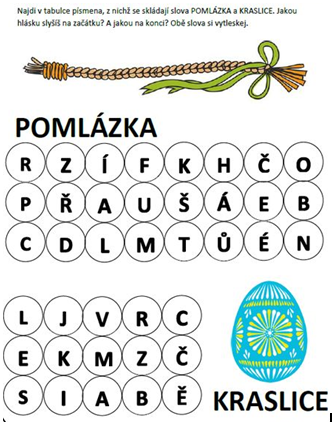 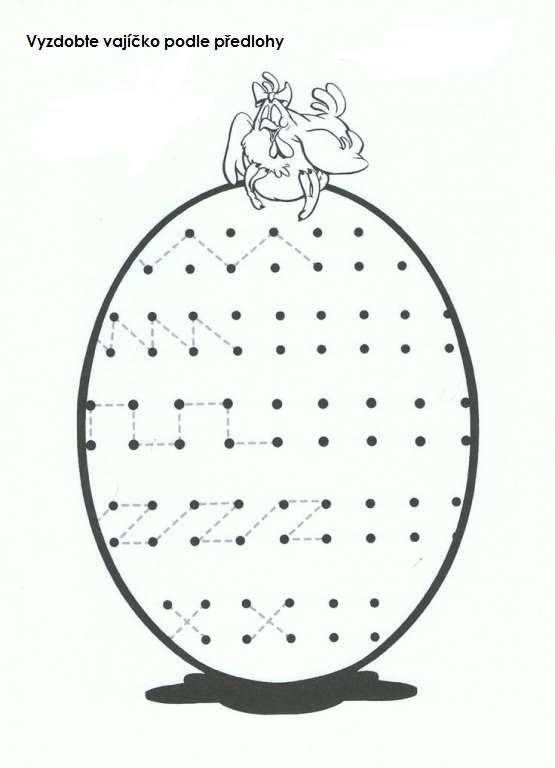 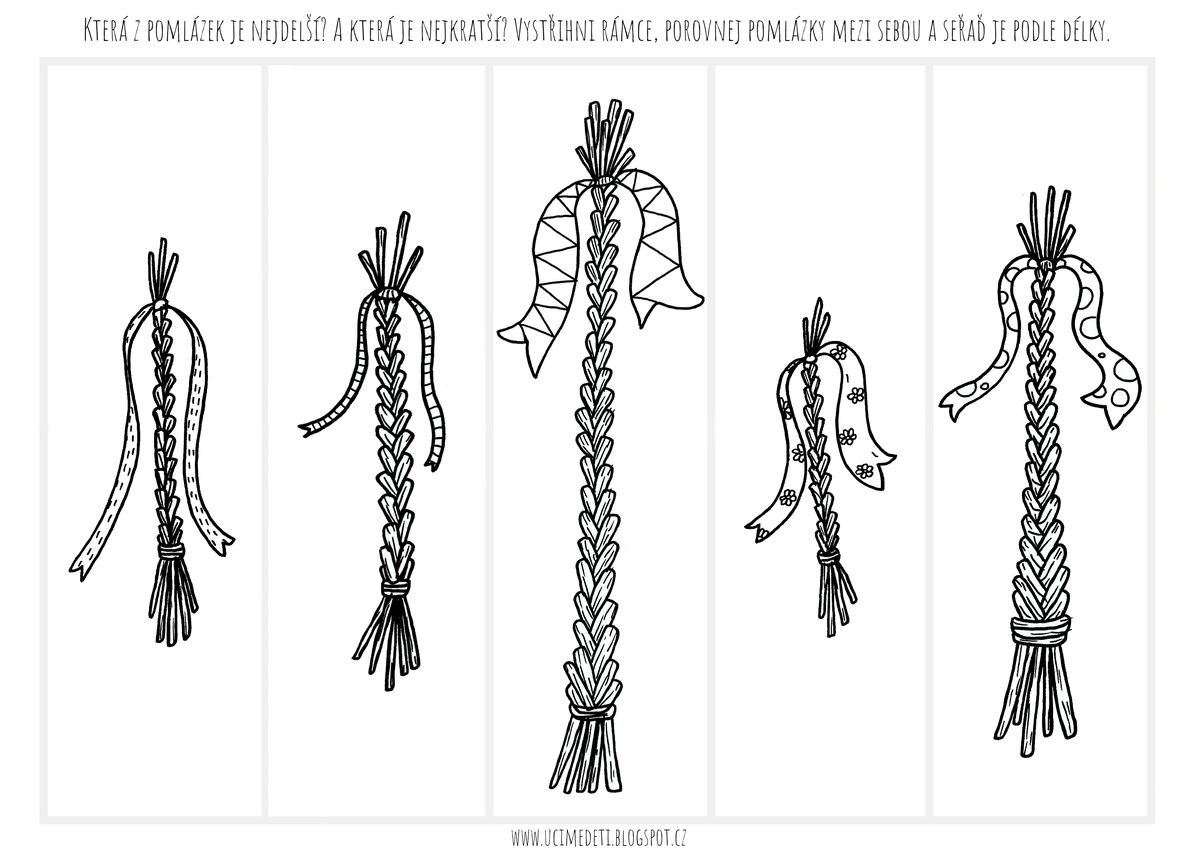 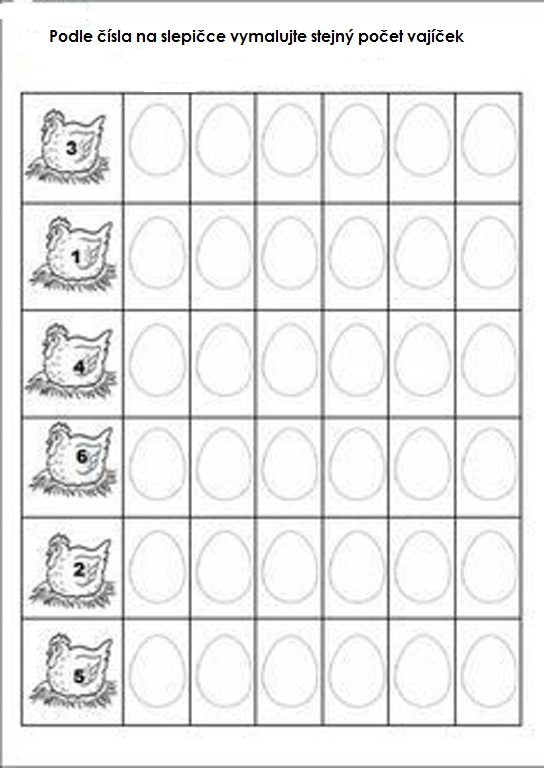 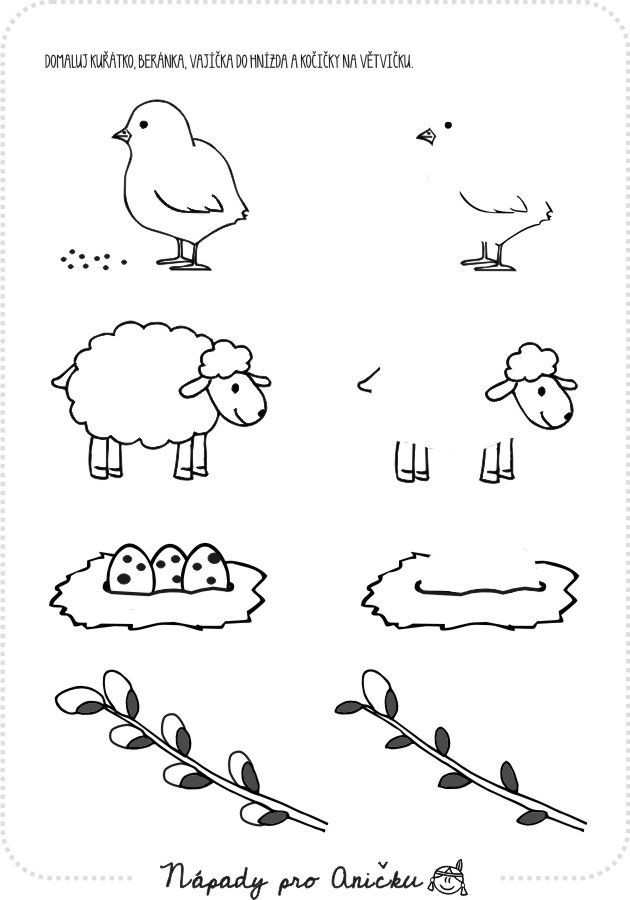 Zkuste si vyrobit zajíčka jako dekoraci.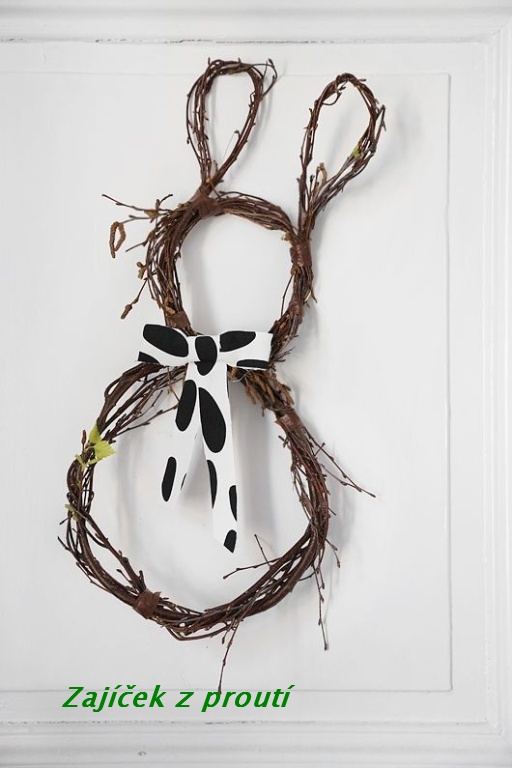 